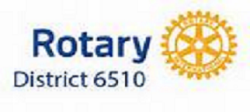 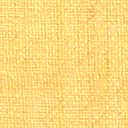 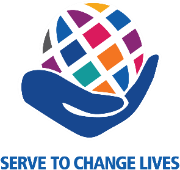 	February  20222022 DATES TO NOTE / SAVE19  February 	PETS Orientation, DoubleTree Hotel, Mt. Vernon -  See  DAC Calendar19-20  March  	Land of Lincoln PETS -  See  DAC Calendar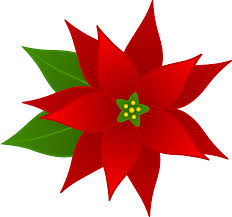   9   April	District Assembly - TBA24  June 	Leadership Installation Dinner, Mt. VernonDisaster Relief for Mayfield-Graves County, KYThank you to all who contributed through our “Charities” account. You have generously shared $17,600+ for disaster relief in cooperation with District 6710. DG Gail Story just reported that our gifts are a significant part of a fund [a] to provide temporary housing in mobile homes and campers “as the first step to getting residents back to their communities” and [b] to get homes reconnected to the electric grid, among other needs.The District 6510 Disaster Response Committee – and other Rotarians/volunteers – have devoted 145+ hours in the Mayfield Tornado Relief Center at the Mayfield-Graves County Fairgrounds since late December. Thank you to all who have given time and energy to serving the needs of those who have little or nothing as a result of the December tornado disaster.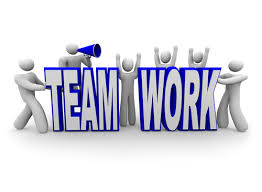 2022-23 Club Officers & ChairsWith new initiatives and emphases in 2022-23, it is important that club officers prepare this spring during PETS Orientation and PETS, then the District Assembly.Nine clubs do not presently have a PE listed in DAC to serve as president in 2022-23.18 PEs are registered for PETS Orientation in February.Only 21 PEs are registered for PETS in March.20 or more clubs have vacancies in one or more of these roles: Secretary, Treasurer, Membership chair, Foundation chair, Public Image chair, and/or Service Projects chair.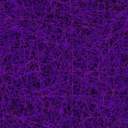 ** The Rotary Club of Carbondale-Breakfast is raising funds for Good Samaritan House in Carbondale. GIVE GOOD LUCK FOR GOOD SAM … A green good luck hat contains two bar cookies and two scones (a blueberry and a lemon poppy) from Bake Me Happy, Food Co., coffee, Irish breakfast tea, candy, and a few lucky items. Green carnations are available and can be combined with the lucky hat.  Email  rccbdinner@gmail.com.  Also www.carbondalebreakfastrotary.org.  or  call 618-529-3307.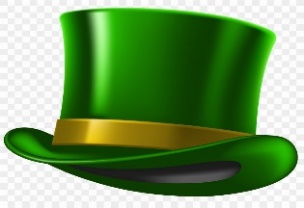 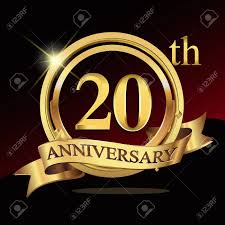 The Rotary Club of Swansea celebrates its 20th Anniversary with a Dinner Auction on February 26. For information: Cory 618-623-8208. Tables of eight available. See the DAC Calendar.Joint Clubs  Day of Service: The three clubs in Carbondale – Carbondale (Noon), Carbondale-Breakfast, and Jackson-Williamson Counties Sunset – are sponsoring a Blood Drive, Friday, Feb. 18, 12 Noon-5 pm, at the Carbondale Unitarian Fellowship, 105 N. Parrish Lane.  Appointments: RedCrossBlood.org  or  1-800-RED CROSS.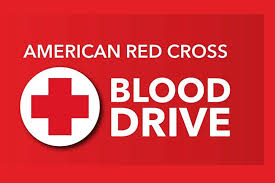 2021-2022 Goals for All Clubs – a reminder!During the Official Visits this summer, you heard these two primary goals for all clubs in the District. In the Governor’s Trophy section of DACdb, you will see that attaining these goals at the end of the Rotary year has significant points attached.[1] Membership: 5 new members net OR 10% net growth, whichever is larger for your size club.  Membership growth compares June 30, 2022, final figures to July 1, 2021, figures.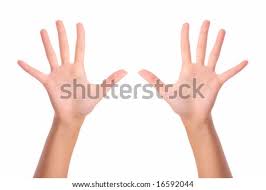 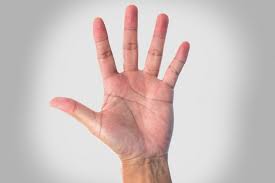 “Strive for five, then for ten!”[2] Foundation:  100% EREY giving ($25 per person) PLUS  30% Sustaining Members ($100 each) within the club at the close of this Rotary year.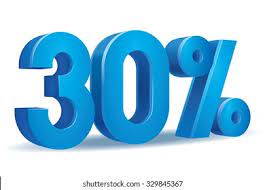 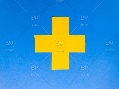 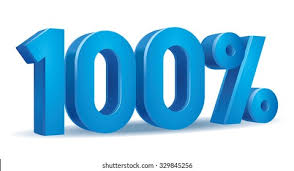 